REQUERIMENTO 540/2015Requer informações sobre planos de saúde aos servidores públicos municipais, neste município.                      Senhor Presidente,Senhores Vereadores,                     REQUEIRO que, nos termos do Art. 10, Inciso X, da Lei Orgânica do município de Santa Bárbara d’Oeste, combinado com o Art. 63, Inciso IX, do mesmo diploma legal, seja oficiado Excelentíssimo Senhor Prefeito Municipal para que encaminhe a esta Casa de Leis as seguintes informações: 	                1º) Os servidores públicos municipais possuem planos de saúde ou odontológico?                        2º) Se sim qual ?                        3º) É facultativo ?                                               4º) Se não, porque ?                          5º) Existe a possibilidade de estudos sobre esse assunto ?                                                                                                                    JustificativaPlanos privados de seguradoras, bancos, cooperativas médicas e tantos outros grupos passaram a ser comuns às famílias de classe média, a ponto de ser o item mais importante de pagamento para elas. O SUS, modelo universal, não consegue atender à demanda e quem pensa na saúde da família, hoje, pode deixar boa parte do orçamento nas mensalidades dos planos de saúde. Um levantamento na AFPESP (Associação dos Funcionários Públicos do estado de São Paulo) apontou que menos de 10% dos associados possuem planos de saúde privado. Muitos entendem que o mercado oferece bons produtos em saúde privada, mas as dificuldades em pagar têm aumentado a cada ano. Plenário “Dr. Tancredo Neves”, em 23 de abril de 2015.Celso Ávila - PV-Vereador-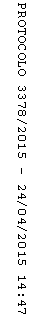 